Материалы 15 сессииСовета народных депутатов муниципального образования «Кошехабльский район» 4 созыва29 марта 2019 годаОтчет отдела МО МВД России «Кошехабльский»  «О результатах оперативно – служебной деятельности межмуниципального отдела МВД России «Кошехабльский» за 12 месяцев 2018 года»Докладчик: подполковник Теунов Аслан Алиевич  –  временно исполняющий обязанности начальника межмуниципального отдела  МВД России «Кошехабльский»Уважаемый президиум! Уважаемые депутаты и приглашенные!В истекшем году общественная безопасность находилась в центре внимания руководства Отдела, что внесло существенный вклад в реальное оздоровление оперативной обстановки на территории МО «Кошехабльский район».За отчетный период в МО МВД России «Кошехабльский» на территории Кошехабльского района зарегистрировано 1944 заявления (сообщения) о преступлениях, административных правонарушениях, происшествиях (АППГ – 1728, + 11,1 %), по результатам рассмотрения которых возбуждено 127 уголовных дел (АППГ- 168).Прилагаются все усилия для того, чтобы деятельность полиции, в том числе участковых уполномоченных полиции вызывала как можно меньше нареканий от органов власти и  граждан района, при этом обеспечивается их максимальная доступность для граждан практически в любое время суток. Штатная численность участковых уполномоченных полиции, составляет 14 сотрудников. За 2018 год участковыми выявлено 41 преступление, раскрыто 37 преступных посягательств, рассмотрено и принято решение об отказе в возбуждении уголовного дела более чем по 231 материалу, составлено 648 административных протоколов.  Таким образом, каждый из них в среднем за 2018 год рассмотрел и принял процессуальные решения по 16,5 сообщениям, по которым вынесены постановления об отказе в возбуждении уголовного дела, а также по 46,3 административным правонарушениям. В целях профилактики правонарушений, совершаемых в общественных местах, парках, скверах, при проведении массовых, спортивных, зрелищных мероприятий, а также в местах массового скопления граждан, постоянно проводится мониторинг ситуации, анализ условий и предпосылок совершения правонарушений. В соответствии с планом «Единой дислокации», основными и дополнительными маршрутами патрулирования отдельным взводом патрульно-постовой службы полиции (ОВППСП) охвачены, как районный центр, так и все населенные пункты Кошехабльского района, в которых ими выявлено 790 правонарушений (АППГ - 730; +8,2%) Применительно к условиям Кошехабльского района, количество   преступников, не имеющих постоянного источника дохода или безработных, находится в тесной связи с уровнем безработицы. Само по себе неудовлетворительное экономическое (материальное) положение людей, тем более резкий разрыв в доходах различных слоев населения и социальных групп, при наличии значительного числа людей, не имеющих доходов, призванных хотя бы минимально удовлетворить их потребности, есть одна (возможно, главная) из причин преступлений, определяющая влияние экономических отношений на преступность. Безработные граждане совершают преступления в различных сферах. На первый план выходят преступления корыстной направленности: кражи и мошенничества. Из всего массива преступлений (160) совершено лицами без определенного источника дохода 128, то есть 80%.   Следующей проблемой, на которой хочу обратить внимание, является, так называемая «пьяная» преступность. На территории Кошехабльского района за истекший год зарегистрировано 61 преступление данной категории (АППГ 58, рост составил 5,2%), их доля в общем количестве преступлений составляет 38,1%, то есть более трети, что является тревожным обстоятельством.Касаясь борьбы с незаконным оборотом спиртосодержащей жидкости, могу добавить, что в сфере антиалкогольного законодательства на территории обслуживания в 2018 году сотрудниками Отдела выявлено 5 административных правонарушений, АППГ 22. Изъято 10,5 литров алкогольной продукции, АППГ 27. Снижение количества правонарушений и изъятой алкогольной продукции обусловлено, в том числе и увеличением размера минимального штрафа (с 1500 до 30 000 рублей).Одной из наиболее актуальных задач Отдела считается профилактика подростковой преступности, выявление и разобщение групп молодежи антиобщественной направленности, своевременное выявление лиц, вовлекающих в совершение противоправных действий.  На территории Кошехабльского района в 2018 году несовершеннолетними совершено 2 преступления (АППГ – 17), то есть 1,3 % от всех регистрируемых преступлений (в 2017 8,6% от всех преступлений или минус 7,3 %). Из приведенной статистики видно очевидное снижение количества преступлений данной категории. В ходе проведенных профилактических мероприятий сотрудниками по делам несовершеннолетних выявлено 122 административных правонарушения (АППГ 90 или +32). Однако с учетом актуальности указанных проблем, их социальной значимости, необходимо продолжить совместно с администрацией и другими заинтересованными органами и учреждениями района мероприятия, направленные на недопущение совершения подобных преступлений. Далее остановлюсь на основных результатах деятельности отдела, принимаемых мерах по борьбе с преступностью, обеспечению общественного порядка и безопасности на обслуживаемой территории.За 2018 год общий процент раскрываемости по Кошехабльскому району составил 87,2%. За отчетный период число тяжких и особо тяжких преступных посягательств снизилось и составило 28 (АППГ 31). Процент раскрываемости по данным видам преступлений составил 94,1% (2017 г.: 89,3%), рост на + 4,8%.  Наблюдается снижение на 6 преступлений (с 12 до 6) количества совершенных краж, сопряженных с незаконным проникновением в жилище, раскрываемость данного вида преступлений составила 87,5% (+2,9% по сравнению с 2017 г.) По сравнению с 2017 годом, на территории района выявлено на 6 преступлений меньше в сфере незаконного оборота оружия (с 10 до 4 преступлений), с применением и использованием оружия, как и в 2017 г., совершено 1 преступление.    Также, не допущено совершения грабежей, разбоев, поджогов, хулиганств, угонов транспортных средств, изнасилований, а также таких тяжких противоправных деяний как захват заложника, бандитизм, терроризм.Однако, за истекший период зарегистрировано одно преступление по ст. 105 УК РФ – убийство (АППГ – 2), а также два преступления связанных с умышленным  причинением тяжкого вреда здоровью (АППГ – 3).При этом необходимо отметить, что предпринятыми мерами все вышеуказанные преступления раскрыты.В ходе реализации государственной политики обеспечения безопасности дорожного движения не в полной мере удалось стабилизировать ситуацию на дорогах обслуживаемой территории. Так в 2018 году на дорогах Кошехабльского района совершено 33 дорожно-транспортных происшествия (АППГ – 22), в результате которых пострадал 51 гражданин  (АППГ – 27) и погибло 7 (АППГ – 9). Сотрудниками ОГИБДД на постоянной основе проводятся профилактические мероприятия, в ходе которых выявляются недостатки в состоянии и содержании улично-дорожной сети, в том числе и сопутствующие возникновению ДТП. Так, за 2018 год выявлено 149 указанных нарушений, по которым приняты меры реагирования в виде направления предписаний. В целях профилактики правонарушений допускаемых гражданами в области безопасности дорожного движения, доведения до населения состояния аварийности и принимаемых в связи с этим мерах в 2018 году проводилась широкая агитационная и пропагандистская работа.  (Проводились просветительные мероприятия по безопасности дорожного движения с доведением информационно-методических материалов по профилактике ДТП и снижению тяжести их последствий: в дошкольных и школьных учреждениях (177),  в местах массового нахождения граждан (27), организациях (ИП), в том числе осуществляющих деятельность, связанную с эксплуатацией транспортных средств (8), на детских площадках, в отрядах юных инспекторов движения (4). Проведено 8 проверок по фактам ДТП, в которых погибли, получили ранения или травмы.   За 2018 год Отделом возбуждено 24 уголовных дела по фактам совершения на территории Кошехабльского района преступлений, предусмотренных ст. 264.1 УК РФ, то есть управление транспортным средством лицом находящимся в состоянии опьянения, подвергнутым административному наказанию за управление транспортным средством в состоянии опьянения. Все выявленные преступления дошли до суда и виновные понесли наказание.Наиболее значимыми профилактическими мерами предупреждения ДТП являются те, которые относятся к категории общесоциальных. К ним, на мой взгляд, можно отнести усиление контроля сотрудниками ОГИБДД за безопасностью дорожного движения, повышение качества дорог и ремонтного обслуживания, пресечение фактов недоброкачественного обслуживания транспортных средств, улучшение качества профессиональной подготовки будущих водителей,   усиление борьбы с пьянством среди водителей. Привлечение общественности к проблеме ДТП путем создания возможности открыто предоставлять последним информацию по любым нарушениям ПДД их участниками. Выносить на обсуждение наиболее актуальные вопросы безопасности дорожного движения на сходах граждан. В заключении добавлю, что исследование криминологически значимых факторов, анализ общего состояния и динамики преступности в районе позволяют в целом охарактеризовать криминальную обстановку   как несложную и стабильную.По итогам оперативно-служебной деятельности, в соответствии с ведомственной системой оценки деятельности, в истекшем году МО МВД России «Кошехабльский» получил «положительную» оценку работы и занял 1 место среди горрайорганов Республики.  Уважаемые депутаты! Безусловно, первоочередными задачами, стоящими перед личным составом МО МВД России «Кошехабльский», продолжают оставаться предупреждение и пресечение преступлений и правонарушений, а также проявлений фактов экстремизма и терроризма. Уверен, что в решении поставленных задач мы будем сотрудничать с органами власти, депутатским корпусом, а также правоохранительными, надзорными и судебными органами района.Убежден, что личный состав межмуниципального отдела МВД России «Кошехабльский» с выполнением поставленных перед нами задач по обеспечению правопорядка и общественной безопасности, безусловно, справится.    РЕШЕНИЕСовета народных депутатовмуниципального образования«Кошехабльский район»О принятии  проекта  решения о внесении изменений  и дополнений в Устав муниципального образования «Кошехабльский район»,  проведении  по нему  публичных слушаний и установлении порядка учета предложений граждан в проект  уставаВ целях приведения  Устава муниципального образования «Кошехабльский район» в соответствие с требованиями федерального  и регионального законодательства, руководствуясь статьями 35,44 Федерального закона от 6 октября 2003 года № 131-ФЗ «Об общих принципах  организации местного самоуправления в Российской Федерации»  статьей  36 Устава муниципального образования «Кошехабльский район», Совет народных депутатов муниципального образования «Кошехабльский район                                                      Решил:1. Одобрить проект решения о внесении  в Устав муниципального образования «Кошехабльский район»  изменений и дополнений согласно приложению 1 к настоящему решению.	2. С целью организации работы по учету предложений граждан по проекту решения о внесении изменений и дополнений в Устав муниципального образования создать рабочую группу  в составе 3 человек, согласно приложению 2 к настоящему решению.	3. Установить, что предложения граждан по проекту решения о внесении изменений и дополнений в Устав муниципального образования «Кошехабльский район» принимаются в письменном виде рабочей группой  с 4 апреля 2019 года  до  2 мая 2019 года  по адресу: а. Кошехабль улица Дружбы народов, 58 с 9.00 до 17.00 часов ежедневно.	4. Для обсуждения проекта  решения о внесении изменений и дополнений в Устав муниципального образования «Кошехабльский район» с участием жителей, руководителю рабочей группы, организовать проведение публичных слушаний  6 мая 2019 года, в 10 часов в актовом зале здания администрации по адресу: а. Кошехабль, ул. Дружбы народов, 58. 	5. Утвердить порядок проведения публичных слушаний по проекту решения  о внесении изменений и дополнений в Устав муниципального образования «Кошехабльский район» согласно приложению 3 к настоящему решению. 	6. Руководителю рабочей группы,  представить в  Совет народных депутатов муниципального образования «Кошехабльский район» информацию о результатах публичных слушаний, информацию об обсуждении проекта  решения о внесении изменений и дополнений в Устав, отсутствии или наличии предложений граждан с их перечислением, сведения о заседании представительного органа муниципального образования по обсуждению предложений и принятию с их учетом устава муниципального образования.             7. Провести  заседание Совета народных депутатов муниципального образования «Кошехабльский район»   не позднее  30 мая   2019 года по вопросам:1) учета предложений граждан по проекту решения о  внесении изменений и дополнений в Устав муниципального образования «Кошехабльский район» 2) Принятия  решения о внесении изменений и дополнений в Устав муниципального образования «Кошехабльский район» с учетом мнения населения.	8. Настоящее решение  подлежит одновременному  обнародованию с проектом решения о внесении изменений и дополнений в Устав муниципального образования «Кошехабльский район» и вступает в силу с момента его официального опубликования в газете «Кошехабльские вести.       Председатель Совета народных депутатовмуниципального образования«Кошехабльский район»                                                            А.В. Брянцев                                  а. кошехабль    29 марта 2019 года       № 94-4 Приложение № 1                   к решению     Совета народных депутатов                                                                        муниципального образования                                                                       «Кошехабльский район»                                                                        от  29 марта  2019 года  № 94-4 Проект решения о внесении  изменений и дополненийв Устав муниципального образования«Кошехабльский район»    	 В целях приведения Устава муниципального образования «Кошехабльский район» в соответствие с действующим законодательством Российской Федерации, руководствуясь статьями 35,44 Федерального закона от 6 октября 2003 года № 131-ФЗ «Об общих принципах организации местного самоуправления в Российской Федерации» статьей 36 Устава муниципального образования «Кошехабльский район», Совет народных депутатов муниципального образования «Кошехабльский район       Решил:1.Внести в Устав муниципального образования «Кошехабльский район» следующие изменения и дополнения:1.1.  В статье 5:- пункт 8 части 1 после слова «прав» дополнить словами «коренных малочисленных народов и других»;- в пункте 4 части 1.1 слова «утверждение правил» заменить словом «организация»;- пункт 5 части 1.1 дополнить словами «, направление уведомления о соответствии указанных в уведомлении о планируемых строительстве или реконструкции объекта индивидуального жилищного строительства или садового дома (далее - уведомление о планируемом строительстве) параметров объекта индивидуального жилищного строительства или садового дома установленным параметрам и допустимости размещения объекта индивидуального жилищного строительства или садового дома на земельном участке, уведомления о несоответствии указанных в уведомлении о планируемом строительстве параметров объекта индивидуального жилищного строительства или садового дома установленным параметрам и (или) недопустимости размещения объекта индивидуального жилищного строительства или садового дома на земельном участке, уведомления о соответствии или несоответствии построенных или реконструированных объекта индивидуального жилищного строительства или садового дома требованиям законодательства о градостроительной деятельности при строительстве или реконструкции объектов индивидуального жилищного строительства или садовых домов на земельных участках, расположенных на территориях поселений, принятие в соответствии с гражданским законодательством Российской Федерации решения о сносе самовольной постройки, решения о сносе самовольной постройки или ее приведении в соответствие с предельными параметрами разрешенного строительства, реконструкции объектов капитального строительства, установленными правилами землепользования и застройки, документацией по планировке территории, или обязательными требованиями к параметрам объектов капитального строительства, установленными федеральными законами (далее также - приведение в соответствие с установленными требованиями), решения об изъятии земельного участка, не используемого по целевому назначению или используемого с нарушением законодательства Российской Федерации, осуществление сноса самовольной постройки или ее приведения в соответствие с установленными требованиями в случаях, предусмотренных Градостроительным кодексом Российской Федерации;»1.2. В статье 59.1:- часть 4 дополнить пунктом 5 следующего содержания: «5) наличия основания, предусмотренного частью 5 настоящей статьи.»- часть 5 изложить в следующей редакции:«5. В соответствии с федеральным законодательством граждане, замещающие должности председателя, заместителя председателя Контрольно-счетной палаты, не могут состоять в близком родстве или свойстве (родители, супруги, дети, братья, сестры, а также братья, сестры, родители, дети супругов и супруги детей) с председателем Совета народных депутатов муниципального образования, главой муниципального образования, руководителями судебных и правоохранительных органов, расположенных на территории муниципального образования.»2.  Главе муниципального образования «Кошехабльский район» в порядке, установленном Федеральным законом от 21 июля 2005 года № 97-ФЗ «О государственной регистрации уставов муниципальных образований», представить настоящее Решение на государственную регистрацию.3. Настоящее Решение вступает в силу со дня его официального опубликования в районной газете «Кошехабльские вести», произведенного после его государственной регистрации.Глава  				                    Председатель         Совета   народных депутатовМО «Кошехабльский район»		          МО «Кошехабльский район»	______________ З.А.Хамирзов		       _______________А.В. БрянцевПриложение № 2                   к решению     Совета народных депутатов                                                                        муниципального образования                                                                       «Кошехабльский район»                                                                        от 29 марта  2019 года  № 94-4                                Состав рабочей группы Совета народных депутатов муниципального образования «Кошехабльский район»  по учету  предложений граждан по проекту решения о внесении изменений и дополнений  в  Устав муниципального образования «Кошехабльский район»Руководитель рабочей группы: депутат Совета народных депутатов муниципального образования  «Кошехабльский район»                 Малахов Сальман ЗаурбиевичЧлены рабочей группы:                                        Хананова Светлана  Умаровна                                       Черкасов Юрий Владимирович  Управляющий делами  Совета народных депутатов  муниципального образования   «Кошехабльский район»                                                            С. Хананова Приложение № 3                   к решению     Совета народных депутатов                                                                        муниципального образования                                                                       «Кошехабльский район»                                                                        от 29 марта  2019 года  №  94-4Порядок проведения публичных слушаний по проекту  решения о внесении изменений и дополнений в Устав муниципального образования «Кошехабльский район» Для обсуждения проекта  решения о внесении изменений и дополнений в  Устав проводятся публичные слушания.Организацию и проведение публичных слушаний, а также сбор и обработку предложений граждан, поступивших в отношении проекта изменений и дополнений в Устав, осуществляет руководитель рабочей группы Совета народных депутатов  муниципального образования «Кошехабльский район» по учету предложений граждан по проекту  решения о внесении изменений и дополнений в  Устав  муниципального образования (далее по тексту – руководитель рабочей группы).В публичных слушаниях вправе принять участие каждый житель муниципального образования «Кошехабльский район».На публичных слушаниях по проекту решения о внесении изменений и дополнений в Устав выступает с докладом и председательствует руководитель рабочей группы (далее по тексту – председательствующий). Для ведения протокола публичных слушаний председательствующий определяет секретаря публичных слушаний.  Участникам публичных слушаний обеспечивается право высказать свое мнение по проекту Устава.6.1.    Всем желающим выступить предоставляется слово, в зависимости от количества желающих выступить председательствующий  вправе ограничить время любого из выступлений.6.2.  Председательствующий вправе принять решение о перерыве в публичных слушаниях и продолжении их в другое время.6.3.  По истечении времени, отведенного председательствующим на проведения публичных слушаний, участники публичных слушаний, которым не было предоставлено слово, вправе представить свои замечания и предложения в письменном виде. Устные замечания и предложения по проекту Устава заносятся в протокол публичных слушаний, письменные замечания и предложения приобщаются к протоколу, который подписывается председателем и секретарем.7. Поступившие от населения замечания и предложения по проекту изменений и дополнений в Устав, в том числе в ходе проведения публичных слушаний, носят рекомендательный характер.8. Результаты публичных слушаний в форме итогового документа подписываются председательствующим и подлежат официальному опубликованию.9. Указанные замечания и предложения рассматриваются на заседании  Совета народных депутатов муниципального образования «Кошехабльский район».После завершения рассмотрения замечаний и предложений граждан, а также результатов публичных слушаний, Советом народных депутатов принимаются  изменения и дополнения в Устав муниципального образования «Кошехабльский район».   Управляющий делами  Совета народных депутатов  муниципального образования  «Кошехабльский район»                                                                 С. ХанановаРЕСПУБЛИКА АДЫГЕЯСОВЕТ НАРОДНЫХ ДЕПУТАТОВМУНИЦИПАЛЬНОГО ОБРАЗОВАНИЯ«Кошехабльский район»  от 1апреля  2019 года                    № 48                    а. КошехабльО внесении изменений и дополнений в Положение о Контрольно-счетной палате муниципального образования «Кошехабльский район», утвержденное решением Совета народных депутатов муниципального образования «Кошехабльский район» № 26 от 10 декабря 2012 годаПринято на 15 сессии									Совета народных депутатов муниципального  образования                                    «Кошехабльский район» четвертого созыва 29 апреля 2019г. № 95-4В соответствии с Федеральным законом от 27.12.2018 года «559-ФЗ «О внесении изменений в статью 7 Федерального закона «Об общих принципах организации и деятельности контрольно-счетных органов субъектов Российской Федерации и муниципальных образований» и статью 13 Федерального закона «О муниципальной службе в Российской Федерации» Совет народных депутатов муниципального образования «Кошехабльский район» решил:Внести в статью 6 Положения о Контрольно-счетной палате муниципального образования «Кошехабльский район», утвержденного решением Совета народных депутатов муниципального образования «Кошехабльский район» от 10.12.2012г. № 26, следующие изменения и дополнения:1.1.часть 2 дополнить пунктом 5 «Наличия оснований, предусмотренных частью 3 настоящей статьи»;1.2. часть 3 изложить в следующей редакции: «Граждане, замещающие должности Председателя и заместителя председателя Контрольно-счетной палаты  муниципального образования «Кошехабльский район» не могут состоять в близком родстве или свойстве (родители, супруги, дети, братья, сестры, а также братья, сестры, родители и дети супругов) с председателем Совета народных депутатов муниципального образования «Кошехабльский район», Главой муниципального образования «Кошехабльский район», руководителями судебных и правоохранительных органов, расположенных на территории муниципального образования «Кошехабльский район».            2. Настоящее решение вступает в силу после его официального опубликования.            3. Опубликовать настоящее решение в районной газете «Кошехабльские вести» и на официальном сайте муниципального образования «Кошехабльский район»  http://admin-koshehabl.ru/.           Глава  						     Председатель         Совета   народных депутатовМО «Кошехабльский район»		          МО «Кошехабльский район»	______________ З.А.Хамирзов		        _______________А.В. БрянцевРЕСПУБЛИКА АДЫГЕЯСОВЕТ НАРОДНЫХ ДЕПУТАТОВМУНИЦИПАЛЬНОГО ОБРАЗОВАНИЯ«Кошехабльский район»  от 1апреля  2019 года                    № 49                    а. КошехабльО внесении изменений  в Правила землепользования и застройки муниципального образования «Дмитриевское сельское поселение», утвержденные Решением Совета народных депутатов   муниципального образования «Дмитриевское сельское поселение» от 25 декабря 2012 года №20Принято на 15 сессии									Совета народных депутатов муниципального  образования                                    «Кошехабльский район» четвертого созыва 29 апреля 2019г. № 96-4В соответствии со ст. 33 Градостроительного кодекса Российской Федерации, Федерального закона от 06 октября 2003 г. № 131-ФЗ «Об общих принципах организации местного самоуправления в Российской Федерации», Уставом муниципального образования «Кошехабльский район» на основании пункта 4 перечня поручений Президента Российской Федерации от 11 июня 2016г. №Пр-1138ГС Совет народных депутатов муниципального образования «Кошехабльский район» Решил:1.Внести в Правила землепользования и застройки муниципального образования «Дмитриевское сельское поселение» утвержденные Решением Совета народных депутатов   муниципального образования «Дмитриевское сельское поселение» от 25 декабря 2012 года №20 «Об утверждении Правил землепользования и застройки муниципального образования «Дмитриевское сельское поселение» следующие изменения и дополнения:	1.1 Часть II. Карта градостроительного зонирования (статья 35), изложить в новой редакции, приложение №1 к настоящему решению.1.2 Часть III Градостроительные регламенты (статьи 36-38) изложить в новой редакции, приложение №2 к настоящему решению.            2. Настоящее решение вступает в силу после его официального опубликования.            3. Опубликовать настоящее решение в районной газете «Кошехабльские вести» и на официальном сайте муниципального образования «Кошехабльский район»  http://admin-koshehabl.ru/.           Глава  						     Председатель         Совета   народных депутатовМО «Кошехабльский район»		          МО «Кошехабльский район»	______________ З.А.Хамирзов		        _______________А.В. БрянцевПриложение № 2к решению Совета народных депутатовМО «Кошехабльский район»от 1 апреля 2019 года № 49ЧАСТЬ III. ГРАДОСТРОИТЕЛЬНЫЕ РЕГЛАМЕНТЫСтатья 36. Перечень территориальных зон. Градостроительные регламенты по видам разрешенного использования земельных участков и объектов капитального строительства и предельным параметрам разрешенного строительства, реконструкцииСтатья 36.1. Перечень территориальных зон.3.СЕЛЬСКОХОЗЯЙСТВЕННЫЕ ЗОНЫСХ-1 Зона земель сельскохозяйственного назначения.Зона выделена для обеспечения правовых условий и процедур формирования сельскохозяйственной деятельности. В соответствии со статьёй 36 Градостроительного кодекса Российской Федерации градостроительные регламенты в этих зонах не устанавливаются. Их использование определяется уполномоченными органами в соответствии с законодательством Российской Федерации. Виды разрешенного использования (а также предельные размеры земельных участков и предельные параметры разрешенного строительства, реконструкции объектов капитального строительства) устанавливаются в индивидуальном порядке (применительно к каждому земельному участку, объекту) в соответствии с Земельным кодексом РФ.Ограничения использования земельных участков и объектов капитального строительства указаны в статье 37.2 «Ограничения на использование земельных участков и объектов капитального строительства» настоящих ПравилСХ-2 Зона земель сельскохозяйственного производства.Зона выделена для обеспечения организационно-правовых условий и процедуриспользования площадок производства, хранения и первичной переработки сельскохозяйственной продукцииВиды разрешённого использования земельных участков и объектов капитального строительстваОсновные виды разрешенного использования- объекты используемые для производства сельскохозяйственной продукции;- объекты, используемые для хранения сельскохозяйственной продукции;- объекты первичной переработки сельскохозяйственной продукции.Вспомогательные виды разрешённого использования- административные и конторские здания;- гаражи и стоянки хранения грузовых автомобилей, специальной и сельско-хозяйственной техники;- объекты авторемонтного назначения;- хозяйственные объекты и дворы;-объекты обеспечения сельскохозяйственного производства.Условно-разрешённые виды использования- объекты коммунально-бытового назначения;- питомники растений для озеленения и благоустройства территорий.Предельные размеры земельных участков и предельные параметры (минимальный отступ от границ земельного участка, предельная высота (этажность), максимальный процент застройки) разрешённого строительства, реконструкции объектов капитального строительства для зоны СХ-2. не подлежат ограничению*.* Размеры земельных участков под здания и сооружения и предельные параметры строительства определяются проектом межевания на основе проекта планировки в соответствии с действующими нормативами.Ограничения использования земельных участков и объектов капитального строительства указаны в статье 64 «Ограничения на использование земельных участков и объектов капитального строительства» настоящих Правил.Д-1  ЗОНА ДАЧНЫХ УЧАСТКОВЗона выделена для обеспечения разрешительно - правовых условий и процедур формирования территорий, используемых в целях удовлетворения потребностей населения в выращивании фруктов и овощей, а также отдыха при соблюдении нижеследующих видов и параметров разрешенного использования недвижимости.Виды разрешенного использования земельных участков и объектов капитального строительстваОсновные виды разрешенного использования-садовые дома для сезонного, временного или круглогодичного проживания; -сады, огороды;-аптеки, фельдшерско-акушерские пункты; -некапитальные объекты торгового назначения и бытового обслуживания населения, расположенные в границах домовладения; -магазины товаров первой необходимости общей площадью не более 40 кв м торговой площадиВспомогательные виды разрешенного использования-отдельно стоящие или встроенные в жилые здания гаражи и открытые парковки;-хозяйственные постройки;-строения для содержания домашних  животных и птицы;-теплицы, оранжереи;-индивидуальные бани, надворные туалеты;-огороды, сады;-индивидуальные резервуары для хранения воды, скважины для забора воды, индивидуальные колодцы;-объекты пожарной охраны (гидранты, резервуары, противопожарные водоемы);-площадки для сбора мусора;-индивидуальные бассейны;-здания, строения, сооружения для занятий индивидуальной трудовой деятельностью.Условно-разрешенные виды использования-здания, строения, сооружения бытового обслуживания населения -площадки для детей, отдыха, спортивных занятий;-теннисные корты;-временные объекты торговли (павильоны розничной и мелкооптовой торговли) и обслуживания населения, расположенные за пределами домовладения. -площадки для детей, отдыха, спортивных занятий;-теннисные корты;-временные объекты торговли (павильоны розничной и мелкооптовой торговли) и обслуживания населения, расположенные за пределами домовладения. Предельные размеры земельных участков и предельные параметры разрешенного строительства, реконструкции объектов капитального строительства для зоны садово-дачной застройки  (Д-1)*- Размеры земельных участков под жилую застройку, общественные здания и сооружения определяются проектом межевания на основе проекта планировки в соответствии с действующими нормативами.3. Ограничения использования земельных участков и объектов капитального строительства указаны в статье 37.2 «Ограничения на использование земельных участков и объектов капитального строительства» настоящих Правил.4.ПРОИЗВОДСТВЕННЫЕ ЗОНЫПК-3 ЗОНА ПРОИЗВОДСТВЕННО-КОММУНАЛЬНЫХ ОБЪЕКТОВ V КЛАССА ВРЕДНОСТИ.Зона производственно-коммунальных объектов выделена для обеспечения правовых условий формирования коммунально-производственных предприятий и складских баз. Допускается широкий спектр коммерческих услуг, сопровождающих производственную деятельность. Сочетание различных видов разрешенного использования недвижимости в единой зоне возможно только при условии соблюдения нормативных санитарных требований. Санитарно-защитная зона не установлена.Основные разрешенные виды использования земельных участков и объектов капитального строительства:- коммунально-складские и производственные предприятия различного профиля;- административные здания, офисы, конторы;- авторемонтные мастерские;- автобусные парки;- гаражи и автостоянки для постоянного хранения грузовых автомобилей;- кафе, закусочные столовые в отдельно стоящем здании общей площадью не более ;- открытые стоянки краткосрочного хранения автомобилей, площадки транзитного транспорта с местами хранения автобусов, грузовиков, легковых автомобилей;- объекты складского назначения различного профиля;- объекты технического и инженерного обеспечения предприятий;- отделения, участковые пункты полиции;- парки, скверы;- пошивочные ателье, ремонтные мастерские бытовой техники, парикмахерские и иные подобные объекты обслуживания;- проектные, научно-исследовательские, конструкторские и изыскательские организации и лаборатории;- предприятия оптовой, мелкооптовой торговли и магазины розничной торговли по продаже товаров собственного производства предприятий;- предприятия общественного питания (кафе, столовые, буфеты), связанные с непосредственным обслуживанием производственных и промышленных предприятий;- пожарные части;- аптеки;- пункты первой медицинской помощи;- почтовые отделения, телефонные и телеграфные станции;- теплицы;- станции технического обслуживания автомобилей, авторемонтные предприятия;- автомойки;- санитарно-технические сооружения и установки коммунального назначения.Вспомогательные виды разрешенного использования земельных участков и объектов капитального строительства:- объекты пожарной охраны и безопасности;- гаражи боксового типа, многоэтажные, подземные и наземные гаражи, автостоянки на отдельном земельном участке;- здания, строения, сооружения жилищно-эксплуатационных служб.Условно разрешенные виды использования земельных участков и объектов капитального строительства:- автозаправочные станции, автосервис;- антенны сотовой, радиорелейной, спутниковой связи.- ветеринарные приемные пункты (без содержания животных);- магазины, торговые центры;- некапитальные объекты торгового назначения и бытового обслуживания;- отдельно стоящие объекты бытового обслуживания;- питомники растений для озеленения промышленных территорий и санитарно-защитных зон;- рынки открытые и закрытые;- станции скорой помощи;- тюрьмы;- общественные туалеты площадью не более 80 кв. м.Предельные параметры земельных участков:*	- Размеры земельных участков под здания и сооружения и максимальная высота определяются проектом межевания на основе проекта планировки в соответствии с действующими нормативами.**	- при отсутствии въезда в здание***	- при наличии въезда в зданиеОграничения использования земельных участков и объектов капитального строительства указаны в статье 37.2 «Ограничения на использование земельных участков и объектов капитального строительства» настоящих Правил.П-2. Зона предприятий, производств и объектов II класса опасности.Зона П-2 выделена для обеспечения правовых условий формирования предприятий, производств и объектов II класса опасности. Сочетание различных видов разрешенного использования недвижимости в единой зоне возможно только при условии соблюдения нормативных санитарных требований.Основные разрешенные виды использования земельных участков и объектов капитального строительства:промышленные и коммунально-складские предприятия ΙΙ класса опасности с соответствующей инженерной и транспортной инфраструктурой;объекты складского назначения различного профиля (кроме  предприятий пищевой, легкой, медицинской, фармацевтической и других отраслей промышленности IV-V класса вредности);объекты технического и технологического обеспечения предприятий;производственно-лабораторные корпуса;офисы, конторы;гаражи и автостоянки для постоянного хранения грузовых автомобилей;станции технического обслуживания автомобилей, авторемонтные предприятия;пожарные части;объекты пожарной охраны.Объекты инженерного обеспечения и объекты вспомогательного инженерного назначения. Мини-ТЭЦ, трансформаторные подстанции, распределительные пункты, центральные тепловые пункты, котельные, насосные станции, канализационные насосные станции, очистные сооружения ливневой канализации, автоматические телефонные станции; автономные источники теплоснабжения, электроснабжения;комплектные трансформаторные подстанции наружной установки;сооружения связи;объекты пожарной охраны, пожарные депо;- зелёные насажденияУсловно разрешенные виды использования земельных участков и объектов капитального строительства:станции технического обслуживания автомобилей, авторемонтные предприятия.АЗС для заправки грузового и легкового автотранспорта жидким и газовым топливомстоянки для легковых надземного открытого и закрытого типов, подземные автостоянки, автостоянки с пандусами (рампами) и механизированные автостоянки, гаражи.Объекты обслуживания закрытой сети:медицинский пункт (при списочной численности от 50 до 300 работающих);фельдшерский или врачебный здравпункт (при списочной численности более 300 работающих);организации общественного питания:комната приема пищи (при численности работающих в смену менее 30 человек);столовая, работающая на полуфабрикатах (при численности работающих в смену более 200 человек);открытые стоянки краткосрочного хранения автомобилей, площадки транзитного транспорта с местами хранения автобусов, грузовиков, легковых автомобилей;контрольно-пропускные пункты, пункты охраны, проходные.Вспомогательные виды разрешенного использования земельных участков и объектов капитального строительства:площадки для мусоросборниковПредельные параметры земельных участков:*	- Размеры земельных участков под здания и сооружения и максимальная высота определяются проектом межевания на основе проекта планировки в соответствии с действующими нормативами.**	- при отсутствии въезда в здание***	- при наличии въезда в зданиеОграничения использования земельных участков и объектов капитального строительства указаны в статье 37.2 «Ограничения на использование земельных участков и объектов капитального строительства» настоящих Правил.П-5. Зона предприятий, производств и объектов III класса вредностиЗона П-5 выделена для обеспечения правовых условий формирования предприятий, производств и объектов III класса опасности. Допускается широкий спектр коммерческих услуг, сопровождающих производственную деятельность. Сочетание различных видов разрешенного использования недвижимости в единой зоне возможно только при условии соблюдения нормативных санитарных требований.Основные разрешенные виды использования земельных участков и объектов капитального строительства:промышленные и коммунально-складские предприятия III класса вредности и ниже различного профиля, с соответствующей инженерной и транспортной инфраструктурой;объекты складского назначения различного профиля;объекты технического и технологического обеспечения предприятий;производственно-лабораторные корпуса;офисы, конторы, проектные, научно-исследовательские, конструкторские и изыскательские организации, связанные с обслуживанием предприятий;гаражи и автостоянки для постоянного хранения грузовых автомобилей;Объекты инженерного обеспечения и объекты вспомогательного инженерного назначения. Мини-ТЭЦ, трансформаторные подстанции, распределительные пункты, центральные тепловые пункты, котельные, насосные станции, канализационные насосные станции, очистные сооружения ливневой канализации, автоматические телефонные станции; автономные источники теплоснабжения, электроснабжения;комплектные трансформаторные подстанции наружной установки;сооружения связи;объекты пожарной охраны, пожарные депо;- зелёные насажденияУсловно разрешенные виды использования земельных участков и объектов капитального строительства:объекты обслуживания открытой сети (размещаемые на границе территорий производственных зон и жилых районов (при условии размещения необходимого расчетного количества парковочных мест (отдельно стоящих, встроенных, пристроенных, подземных) на территории участка)):объекты торгово-бытового назначения, спорта, сбербанки, отделения связи, а также офисы;станции технического обслуживания автомобилей, авторемонтные предприятия АЗС для заправки грузового и легкового автотранспорта жидким и газовым топливомстоянки для легковых надземного открытого и закрытого типов, подземные автостоянки, автостоянки с пандусами (рампами) и механизированные автостоянки, гаражи.Объекты обслуживания закрытой сети:медицинский пункт (при списочной численности от 50 до 300 работающих);фельдшерский или врачебный здравпункт (при списочной численности более 300 работающих);организации общественного питания:комната приема пищи (при численности работающих в смену менее 30 человек);столовая работающая на полуфабрикатах (при численности работающих в смену более 200 человек);открытые стоянки краткосрочного хранения автомобилей, площадки транзитного транспорта с местами хранения автобусов, грузовиков, легковых автомобилей;контрольно-пропускные пункты, пункты охраны, проходные.Вспомогательные виды разрешенного использования земельных участков и объектов капитального строительства:- площадки для мусоросборниковПредельные параметры земельных участков:*	- Размеры земельных участков под здания и сооружения и максимальная высота определяются проектом межевания на основе проекта планировки в соответствии с действующими нормативами.**	- при отсутствии въезда в здание***	- при наличии въезда в зданиеОграничения использования земельных участков и объектов капитального строительства указаны в статье 37.2 «Ограничения на использование земельных участков и объектов капитального строительства» настоящих Правил.ЗОНЫ ИНЖЕНЕРНОЙ И ТРАНСПОРТНОЙ ИНФРАСТРУКТУРЫ:ИТ.801 Зона автомобильного транспорта и инженерной инфраструктурыЗона объектов транспортной и инженерной инфраструктур выделена для обеспечения правовых условий формирования и развития комплексов объектов транспортной инфраструктуры,  инженерных сооружений, связанных с обслуживанием технологических процессов жизнеобеспечения. Правовые условия эксплуатации этих видов деятельности регламентируется законодательством о технических регламентах, действующими нормативами, регулирование которых осуществляется уполномоченными органами государственной власти.Сооружения инженерной инфраструктуры разрешаются во всех зонах, при соблюдении норм СНиП, СанПиН, тех регламентов в качестве самостоятельного объекта или дополнительного вида разрешенного использования к основному.Основные виды разрешенного использования:административные и бытовые здания;автобусные парки;парки грузового автомобильного транспорта;таксопарки;железнодорожные вокзалы, железнодорожные станции и иные объекты железнодорожного транспорта;автодорожные вокзалы, автостанции и иные объекты автомобильного транспорта;авторемонтные и другие предприятия по обслуживанию транспортных средств;автозаправочные станции;пожарные депо;объекты инженерной и коммунальной инфраструктуры;объекты гражданской обороны (убежища, противорадиационные укрытия и т.п.);обустройство набережных, берегоукрепление;парки, скверы, бульвары;объекты промышленного и складского назначения, общежития для рабочего персонала;платежные терминалы, банкоматы;посты полиции;аптеки;пункты первой медицинской помощи;гидротехнические сооружения;специализированные технические средства оповещения и информации;сети инженерно-технического обеспечения;- электроподстанции открытого и закрытого типа,  котельные;            -   водопроводные сооружения, насосные станции; транспортные развязки;линейные объекты;дорожные сооружения, являющиеся технологической частью автомобильной дороги, - защитные дорожные сооружения, искусственные дорожные сооружения, производственные объекты автомобильной дороги, элементы обустройства автомобильной дороги;автостоянки, гаражи;объекты оптовой торговли площадью не более ;объекты розничной торговли площадью не более ;обустройство входа и временной стоянки автомобилей в пределах границ земельного участка, принадлежащего застройщику;оборудования площадок для остановки автомобилей;кафе, столовые;киоски по распространению периодических печатных изданий (газеты, журналы, альманахи, бюллетени и иные издания).Вспомогательные виды разрешенного использования:подъездные пути (площадки), площадки транзитного транспорта с местами хранения автобусов, грузовиков, легковых автомобилей;санитарно-защитные зоны;благоустройство территории (фонтаны и иные малые архитектурные формы, газоны, клумбы, коммунальное оборудование, произведения монументально-декоративного искусства и т.п.);защитные инженерные сооружения;летние (сезонные) кафе;площадки для сбора мусора;иные строения и сооружения вспомогательного использования, предназначенные для обслуживания основного здания или строения.Условно разрешенные виды использования:объекты почтовой связи - почтамты, отделения перевозки почты, почтовые обменные пункты, отделения почтовой связи, пункты почтовой связи и другие;культовые здания и сооружения;объекты оптовой торговли площадью более ;объекты розничной торговли площадью более ;рестораны, бары;рынки;фотоателье, фотолаборатории;общественные бани;парикмахерские;объекты проката;объекты по оказанию обрядовых услуг (свадеб и юбилеев);объекты банковской и страховой деятельности;ветеринарные лечебницы (без содержания животных);иные объекты по оказанию услуг и обслуживанию населения в соответствии с Общероссийским классификатором услуг населению.Объекты по оказанию услуг и обслуживанию населения допускается размещать в отдельно стоящих, встроенных или пристроенных строениях с изолированными от жилых зданий или их частей входами.Предприятия по оказанию услуг и обслуживанию населения могут также размещаться с учетом следующих условий:обустройство входа в виде крыльца или лестницы;соблюдения норм благоустройства, установленных соответствующими муниципальными правовыми актами.Предельные размеры земельных участков и предельные параметры (минимальный отступ от границ земельного участка, предельная высота (этажность), максимальный процент застройки) разрешённого строительства, реконструкции объектов капитального строительства для зоны ИТ.801. не подлежат ограничению*.* Размеры земельных участков под здания и сооружения и предельные параметры застройки определяются проектом межевания на основе проекта планировки в соответствии с действующими нормативами.6.ЗОНЫ СПЕЦИАЛЬНОГО НАЗНАЧЕНИЯСЩ-3 ЗОНА КЛАДБИЩ.Зона кладбищЗона выделена для обеспечения разрешительно-правовых условий и процедур формирования сельских кладбищ и территорий их влияния.Виды разрешенного использования земельных участков и объектов капитального строительстваОсновные виды разрешенного использования- кладбища традиционных захоронений (действующие и закрытые).Вспомогательные виды разрешенного использования- аллеи, скверы, иные зеленые насаждения;- временные павильоны торговли и обслуживания населения;- мастерские по изготовлению ритуальных принадлежностей;- оранжереи;- хозяйственные корпуса;- резервуары для хранения воды;- объекты пожарной охраны;- парковки;- инженерные коммуникации;- объекты вспомогательного производства, связанные с функционированием кладбищ;- административные объекты, связанные с функционированием кладбищ;-площадки для мусоросборников;-общественные туалеты;- иные объекты эксплуатации кладбищ.Условно разрешенные виды использования- объекты, связанные с отправлением культа.  Предельные размеры земельных участков и параметры разрешенного строительства, реконструкции объектов капитального строительствадля зоны кладбищ * Размеры земельных участков под здания и сооружения определяются проектом межевания на основе проекта планировки в соответствии с действующими нормативами.** если иной показатель не установлен документацией по планировке территорииОграничения использования земельных участков и объектов капитального строительства указаны в статье 37.2 «Ограничения на использование земельных участков и объектов капитального строительства» настоящих Правил.7.ЗОНЫ РЕКРЕАЦИОННОГО НАЗНАЧЕНИЯСО – 5. Зона зеленых насаждений специального назначенияЗона  СО-5  предназначена для организации и благоустройства санитарно-защитных зон в соответствии с действующими  нормативами.Основные виды разрешенного использования– озеленение специального назначения.Вспомогательные виды разрешенного использования– объекты капитального строительства, разрешенные к размещению в части территорий санитарно-защитных  зон в  соответствии с действующими нормативами. Условно-разрешенные виды использования- объекты трубопроводного транспорта.Условно разрешенные виды использования могут быть допущены, если их применение не сопровождается сокращением площади зеленых насаждений.	Предельные размеры земельных участков и предельные параметры(минимальный отступ от границ земельного участка, предельная высота (этажность), максимальный процент застройки)  разрешённого строительства, реконструкции объектов капитального строительства для зоны СО-5 не подлежат ограничению*.* Размеры земельных участков под здания и сооружения и предельные параметры застройки определяются проектом межевания на основе проекта планировки в соответствии с действующими нормативами.	Ограничения использования земельных участков и объектов капитального строительства указаны в статье 37.2 «Ограничения на использование земельных участков и объектов капитального строительства» настоящих Правил.Р–4. Зона рекреационно–ландшафтных территорийЗона выделена для обеспечения правовых условий сохранения и использования существующего природного ландшафта и создания экологически чистой окружающей среды в интересах здоровья населения, сохранения и воспроизводства растений, обеспечение их рационального использования. Виды разрешенного использования земельных участков и объектов капитального строительства Основные виды разрешенного использования-лесные массивы;-луга;-лесопарки, лугопарки;- санитарно-защитные лесополосы, санитарно-защитные зоны без размещения в них производственных объектов.-пляжи. Вспомогательные виды разрешенного использования-площадки для пикников и рыбной ловли- вспомогательные сооружения, связанные с организацией отдыха (беседки, скамейки и другие малые архитектурные формы); Условно-разрешенные виды использования-временные павильоны розничной торговли и обслуживания населения;-общественные туалеты;-парковки автомобилей;-площадки для мусоросборников;-спортплощадки.	Предельные размеры земельных участков и предельные параметры (минимальный отступ от границ земельного участка, предельная высота (этажность), максимальный процент застройки) разрешённого строительства, реконструкции объектов капитального строительства для зоны Р-4 не подлежат ограничению*.* Размеры земельных участков под здания и сооружения и предельные параметры застройки определяются проектом межевания на основе проекта планировки в соответствии с действующими нормативами.	Ограничения использования земельных участков и объектов капитального строительства указаны в статье 37.2 «Ограничения на использование земельных участков и объектов капитального строительства» настоящих Правил.ЛЗ  Лесной фонд.Зона выделена для обеспечения правовых условий и процедур охраны лесов.В соответствии со статьёй 36 Градостроительного кодекса Российской Федерации градостроительные регламенты в этих зонах не устанавливаются. Их использование определяется уполномоченными органами в соответствии с законодательством Российской Федерации. Виды разрешенного использования (а также предельные размеры земельных участков и предельные параметры разрешенного строительства, реконструкции объектов капитального строительства) устанавливаются в индивидуальном порядке (применительно к каждому земельному участку, объекту) в соответствии с Лесным кодексом РФ, порядок об охране и использованию земель лесного фонда регулируется Земельным кодексом РФ и лесным законодательством (п. 6 статьи 101 Земельного кодекса)Управляющий деламиСовета народных депутатовМО «Кошехабльский район» 							 С. ХанановаРЕСПУБЛИКА АДЫГЕЯСОВЕТ НАРОДНЫХ ДЕПУТАТОВМУНИЦИПАЛЬНОГО ОБРАЗОВАНИЯ«Кошехабльский район»         от 5 апреля  2019 года                    № 50                    а. КошехабльО внесении изменений и дополнений в Решение Совета народных депутатов муниципального образования «Кошехабльский район»  № 44 от 21 декабря 2018 года «О бюджете муниципального образования «Кошехабльский район» на 2019 год и на плановый период 2020 и 2021 годов»Принято на 15 сессии									Совета народных депутатов муниципального  образования                                    «Кошехабльский район» четвертого созыва 29 апреля 2019г. № 97-4	В соответствии с Бюджетным кодексом РФ, Законом Республики Адыгея от 20.12.2018 года №203 «О республиканском бюджете Республики Адыгея на 2019 год и на плановый период 2020 и 2021 годов»,  Совет народных депутатов муниципального образования «Кошехабльский район» решил:	1. Внести в Решение Совета народных депутатов муниципального образования«Кошехабльский район»  от 21 декабря 2018 года №82-4 «О бюджете муниципального образования «Кошехабльский район» на 2019 год и на плановый период 2020 и 2021 годов» следующие изменения:	1) в пункте 1 части 1 статьи 1:а) цифру «575 273,5» заменить цифрой «653 955,2»;б) цифру «478 601,5» заменить цифрой «557 283,2»;	2) в пункте 2 части 1 статьи 1 цифру «580 106,5» заменить цифрой «662 100,4»;	3) пункт 3 части 1 статьи 1 изложить в следующей редакции: «дефицит бюджета муниципального образования «Кошехабльский район» в сумме 8 145,2 тысяч рублей»	4)  в пункте 1 части 3 статьи 6 цифру «8 430,1» заменить цифрой «1 000,0»5) в пункте 1части 1 статьи 7 цифру «103,7» заменить цифрой «549,3»;	6) в части 3 статьи 8 цифру  «1 973,2» заменить цифрой «5 448,2»;	7) в части 6 статьи 8 слово «субсидий» заменить словами «иных межбюджетных трансфертов»	8) Приложение №1 изложить в новой редакции, согласно приложению №1 к настоящему Решению;	9) Приложение №4 изложить в новой редакции, согласно приложению №2 к настоящему Решению;10) Приложение №5 изложить в новой редакции, согласно приложению №3 к настоящему Решению;11) Приложение №6 изложить в новой редакции, согласно приложению №4 к настоящему Решению;	12) Приложение №7 изложить в новой редакции, согласно приложению №5 к настоящему Решению;	13) Приложение №9 изложить в новой редакции, согласно приложению №6 к настоящему Решению;	14) Приложение №11 изложить в новой редакции, согласно приложению №7 к настоящему Решению;	15) Приложение №13 изложить в новой редакции, согласно приложению №8 к настоящему Решению;	16) Приложение №15 изложить в новой редакции, согласно приложению №9 к настоящему Решению;17) Приложение №20 изложить в новой редакции, согласно приложению №10 к настоящему Решению.18) Приложение №25 изложить в новой редакции, согласно приложению №11 к настоящему Решению.            2. Настоящее решение вступает в силу после его подписания.            3. Опубликовать настоящее решение  на официальном сайте муниципального образования «Кошехабльский район»  http://admin-koshehabl.ru/.           Глава  						     Председатель         Совета   народных депутатовМО «Кошехабльский район»		          МО «Кошехабльский район»	______________ З.А.Хамирзов		        _______________А.В. Брянцев                              РЕСПУБЛИКА АДЫГЕЯСОВЕТ НАРОДНЫХ ДЕПУТАТОВМУНИЦИПАЛЬНОГО ОБРАЗОВАНИЯ«Кошехабльский район»   от 1апреля  2019 года                    № 51                    а. КошехабльО признании утратившим силу нормативно - правового акта Совета народных депутатов муниципального образования «Кошехабльский  район»                                                                    Принято на 15 сессии									Совета народных депутатов муниципального  образования                                    «Кошехабльский район» четвертого созыва 29 апреля 2019г. № 98-4		 В  связи с изменениями внесенными в ряд нормативно-правовых актов Российской Федерации и Республики Адыгея Совет народных депутатов муниципального образования «Кошехабльский район»                                                          Решил: 1.Признать утратившим силу решение Совета народных депутатов муниципального образования «Кошехабльский  район»   от 4.мая 2018 года № 26                                               «О муниципальной целевой программе  «Кошехабльский район» «Устойчивое развитие сельских территорий на 2014-2017 годы и на период до 2020 года» в новой редакции».                                                                      2. Настоящее решение вступает в силу после его официального опубликования.   3. Опубликовать настоящее решение в районной газете «Кошехабльские вести» и на официальном сайте муниципального образования «Кошехабльский район»  http://admin-koshehabl.ru/.           Глава  						     Председатель         Совета   народных депутатовМО «Кошехабльский район»		          МО «Кошехабльский район»	______________ З.А.Хамирзов		        _______________А.В. Брянцев  № муниципального актаДата принятия                Наименование             муниципального акта    93 - 429.03.2019 г    Об отчете  отдела МО МВД России «Кошехабльский» «О результатах оперативно – служебной деятельности межмуниципального отдела МВД России «Кошехабльский» за 12 месяцев 2018 года»    94-429.03.2019 гО принятии  проекта  решения о внесении изменений  и дополнений в Устав муниципального образования «Кошехабльский район»,  проведении  по нему  публичных слушаний и установлении порядка учета предложений граждан в проект  устава   95-4/4829.03.2019 гО внесении изменений и дополнений в Положение о Контрольно-счетной палате муниципального образования «Кошехабльский район», утвержденное решением Совета народных депутатов муниципального образования «Кошехабльский район» № 26 от 10 декабря 2012 года   96-4/4929.03.2019 гО внесении изменений  в Правила землепользования и застройки муниципального образования «Дмитриевское сельское поселение», утвержденные Решением Совета народных депутатов   муниципального образования «Дмитриевское сельское поселение»  от 25 декабря 2012 года №20   97-4/5029.03.2019 гО внесении изменений и дополнений в Решение Совета народных депутатов муниципального образования «Кошехабльский район»  № 44 от 21 декабря 2018 года «О бюджете муниципального образования «Кошехабльский район» на 2019 год и на плановый период 2020 и 2021 годов»     	   АДЫГЭ РЕСПУБЛИКМУНИЦИПАЛЬНЭ ОБРАЗОВАНИЕУ«кощхьаблэ районным»и народнэ  депутатхэм я Совет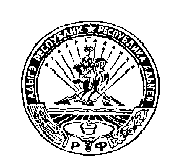 РЕСПУБЛИКА АДЫГЕЯСовет народных депутатовМуниципального образования«КОШЕХАБЛЬСКИЙ РАЙОН»1. ЖИЛЫЕ ЗОНЫ1. ЖИЛЫЕ ЗОНЫЖ-1БЖ-1БЗона индивидуальной усадебной  жилой застройкиЗона индивидуальной усадебной  жилой застройки2.ОБЩЕСТВЕННО - ДЕЛОВЫЕ ЗОНЫ2.ОБЩЕСТВЕННО - ДЕЛОВЫЕ ЗОНЫЦ-2Ц-2Общественно-деловая зонаОбщественно-деловая зонаСЕЛЬСКОХОЗЯЙСТВЕННЫЕ ЗОНЫСЕЛЬСКОХОЗЯЙСТВЕННЫЕ ЗОНЫСХ-1СХ-1Зона земель сельскохозяйственного назначенияЗона земель сельскохозяйственного назначенияД-1СХ-2Д-1СХ-2Зона  дачных участковЗона земель сельскохозяйственного производстваЗона  дачных участковЗона земель сельскохозяйственного производстваПРОИЗВОДСТВЕННЫЕ ЗОНЫПРОИЗВОДСТВЕННЫЕ ЗОНЫПК-3ПК-3Зона производственно-коммунальных объектов  V класса вредностиЗона производственно-коммунальных объектов  V класса вредностиП-2 П-2 Зона предприятий, производств и объектов II класса опасностиЗона предприятий, производств и объектов II класса опасностиП-5П-5Зона предприятий, производств и объектов III класса вредностиЗона предприятий, производств и объектов III класса вредностиИТ.801ИТ.801ЗОНЫ ИНЖЕНЕРНОЙ И ТРАНСПОРТНОЙ ИНФРАСТРУКТУРЫ:Зона автомобильного транспорта и инженерной инфраструктурыЗОНЫ ИНЖЕНЕРНОЙ И ТРАНСПОРТНОЙ ИНФРАСТРУКТУРЫ:Зона автомобильного транспорта и инженерной инфраструктурыЗОНЫ СПЕЦИАЛЬНОГО НАЗНАЧЕНИЯЗОНЫ СПЕЦИАЛЬНОГО НАЗНАЧЕНИЯCЩ-3CЩ-3Зона кладбищЗона кладбищЗОНЫ РЕКРЕАЦИОННОГО НАЗНАЧЕНИЯЗОНЫ РЕКРЕАЦИОННОГО НАЗНАЧЕНИЯСО-5СО-5Зона озеленения  специального назначенияЗона озеленения  специального назначенияР-4Р-4Зона рекреационно-ландшафтных территорийЗона рекреационно-ландшафтных территорийЛЗ            ЛЗ            Лесной фондЛесной фондСтатья 36.2. Градостроительные регламенты территориальных зон по основным, вспомогательным и условно-разрешенным видам и предельным параметрам разрешенного строительства, реконструкцииСтатья 36.2. Градостроительные регламенты территориальных зон по основным, вспомогательным и условно-разрешенным видам и предельным параметрам разрешенного строительства, реконструкцииСтатья 36.2. Градостроительные регламенты территориальных зон по основным, вспомогательным и условно-разрешенным видам и предельным параметрам разрешенного строительства, реконструкцииСтатья 36.2. Градостроительные регламенты территориальных зон по основным, вспомогательным и условно-разрешенным видам и предельным параметрам разрешенного строительства, реконструкцииЖИЛЫЕ ЗОНЫЖ-1Б Зона индивидуальной усадебной жилой застройки.Зона выделена для обеспечения разрешительно-правовых условий и процедур формирования жилых районов и кварталов из отдельно стоящих и блокированных жилых зданий с минимально разрешенным набором услуг для населения местного значения и возможностью ведения непредпринимательской деятельности по производству и переработке сельскохозяйственной продукции в целях удовлетворения личных потребностей.  Виды разрешенного использования земельных участков и объектов капитального строительстваОсновные виды разрешенного использования-  отдельно стоящие индивидуальные жилые дома с приусадебными участками- отдельно стоящие индивидуальные жилые дома с возможностью ведения личного подсобного хозяйства; - блокированные двухквартирные жилые дома; - детские сады, иные объекты дошкольного воспитания;- школы общеобразовательные; - аптеки, фельдшерско-акушерские пункты; - некапитальные объекты торгового назначения и бытового обслуживания населения, расположенные в границах домовладения; - магазины товаров первой необходимости площадью застройки менее  150 кв. м.Вспомогательные виды разрешенного использования- отдельно стоящие или встроенные в жилые здания гаражи и открытые парковки;- хозяйственные постройки;- строения для содержания домашних  животных и птицы;- теплицы, оранжереи;- индивидуальные бани, надворные туалеты;- огороды, сады;- индивидуальные резервуары для хранения воды, скважины для забора воды, индивидуальные колодцы;- объекты пожарной охраны (гидранты, резервуары, противопожарные водоемы);-     объекты улично-дорожной сети;- объекты индивидуальной трудовой деятельности (без нарушения принципов добрососедства);- площадки для сбора мусора;- индивидуальные бассейны;Условно-разрешенные виды использования- малоэтажные многоквартирные жилые дома;- жилищно-эксплуатационные и аварийно-диспетчерские службы;- магазины товаров первой необходимости площадью застройки более ;- отделения, участковые пункты полиции;- авторемонтные мастерские, мойки автомобилей;-участки по изготовлению кулинарных полуфабрикатов, хлебобулочных и кондитерских изделий, площадью застройки не более  и высотой здания не выше 2-х этажей";- пошивочные ателье, мастерские по ремонту и пошиву обуви, ремонтные мастерские бытовой техники, часов, парикмахерские, косметические салоны и другие объекты обслуживания;- площадки для детей, отдыха, спортивных занятий;- теннисные корты;- здания со спортзалами и помещениями для досуговых занятий с ограничением по времени работы;- школы-интернаты любого профиля и дома ребенка; - кафе, закусочные отдельно стоящие с числом посадочных мест не более 10;- объекты, связанные с отправлением культа; - объекты коммунального обслуживания;- объекты бытового обслуживания;- объекты социального обслуживания;- здания, строения, сооружения почтовых отделений, телефонных и телеграфных станций;- временные объекты торговли (павильоны розничной и мелкооптовой торговли) и обслуживания населения, расположенные за пределами домовладения; - ветлечебницы без содержания животных.Предельные размеры земельных участков и предельные параметры разрешенного строительства, реконструкции объектов капитального строительства для зоны застройки индивидуальными жилыми (Ж-1Б)* Размеры земельных участков под жилую застройку, общественные здания и сооружения определяются проектом межевания на основе проекта планировки в соответствии с действующими нормативами.**Согласно Решения главы администрации МО «Кошехабльский район» №132 от 15.11.2010г. «Об установлении предельной нормы предоставления земельных участков в собственность гражданам из земель, государственная собственность на которые не разграничена для индивидуального жилищного строительства и для ведения личного подсобного хозяйства на территории муниципального образования «Кошехабльский район» принятого Советом народных депутатов Кошехабльского района 11.11.2010г №268-2.Иные показатели:1. Расстояния измеряются до наружных граней стен строений.2. Допускается блокировка жилых домов, а также хозяйственных построек на смежных приусадебных участках по взаимному согласию домовладельцев при новом строительстве с учетом противопожарных требований.3. Вспомогательные строения, за исключением гаражей, размещать со стороны улиц не допускается.4. Ограничения, связанные с размещением оконных проемов, выходящих на соседние землевладения: расстояния от окон жилых комнат до стен соседнего дома и хозяйственных построек (сарая, гаража, бани), расположенных на соседних земельных участках, должно быть не менее 6 метров. При отсутствии централизованной канализации расстояние от туалета до стен соседнего дома необходимо принимать не менее 12 м, до источника водоснабжения (колодца) – не менее 25 м.5. Минимальные отступы от границ земельного участка, в существующей застройке, определяются в соответствии со сложившейся линией застройки.6. Допускаются отклонения от предельных параметров  отступов строений от боковых и задних границ земельных участков при условии, что:- имеется взаимное согласие владельцев земельных участков на указанные отклонения;- расстояния между основными строениями (жилыми домами) равны или превышают 6 метров. Допускается также блокирование вспомогательных строений по границам земельных участков, при условии устройства брандмауэрных стен).7. Кровельное покрытие при строительстве объектов капитального строительства на вновь сформированных в соответствии с документацией по планировке территории земельных участках, должно выполняться в коричневых и шоколадных тонах.Ограничения использования земельных участков и объектов капитального строительства указаны в статье 37.2 «Ограничения на использование земельных участков и объектов капитального строительства» настоящих Правил.2. ОБЩЕСТВЕННО - ДЕЛОВAЯ ЗОНАЦ -  2.  Общественно-деловая зонаЗона общественно-делового назначения выделена для обеспечения правовых условий формирования местных (локальных) центров, районов и полосных центров вдоль улиц с широким спектром коммерческих и обслуживающих функций, ориентированных на удовлетворение повседневных и периодических потребностей населения.Основные разрешенные виды использования земельных участков и объектов капитального строительства:- административные здания, общественные организации, суды, конторы различных организаций, фирм, компаний;- банки, отделения банков, биржи, страховые компании;- офисы, конторы;- аптеки;- архивы, библиотеки, информационные центры;- бильярдные;- выставочные залы, музеи;- высшие и средние учебные заведения;- общеобразовательные школы- детские сады, иные объекты дошкольного воспитания;- гостиницы, дома приема гостей, центры обслуживания туристов;- здания многофункционального использования с квартирами на верхних этажах и размещением на первых этажах объектов делового, культурного, обслуживающего назначения высотой не более 3 этажей;- издательства и редакционные офисы;- компьютерные центры, интернет-кафе;- клубы, центры общения и досуговых занятий (для встреч, собраний, занятий детей и подростков, молодежи, взрослых) многоцелевого и специализированного назначения, танцзалы, дискотеки;- кинотеатры, видеосалоны;- магазины, торговые комплексы, открытые мини-рынки до 650 кв. м;- научные, проектные и конструкторские организации, за исключением лабораторий биологического профиля или индустриальных технологий;- отделения связи, почтовые отделения, телефонные и телеграфные станции, междугородние переговорные пункты;- участковые пункты милиции;- предприятия общественного питания (рестораны, столовые, кафе, закусочные, бары);- больницы, госпитали;- поликлиники, консультативные поликлиники;- пункты оказания первой медицинской помощи;- станции скорой помощи;- общественные туалеты площадью не более ;- пошивочные ателье, мастерские по ремонту обуви, часов, ремонтные мастерские бытовой техники, парикмахерские, косметические салоны и другие объекты обслуживания;- приемные пункты прачечных и химчисток, прачечные самообслуживания;- рекламные агентства;- спортивные клубы, спортивные залы и площадки, спортивные комплексы (при размещении на земельных участках, соразмерных целому кварталу, выделять в специальную зону);- транспортные агентства по продаже авиа - и железнодорожных билетов и предоставлению авиа - и прочих сервисных услуг;- фирмы по предоставлению услуг сотовой, пейджинговой и иной связи;- фотосалоны;- центры медицинской консультации населения;-центры по предоставлению полиграфических услуг (ксерокопии, тиражирование, ламинирование, брошюровка и пр.)- юридические учреждения: нотариальные и адвокатские конторы, юридические консультации;-сеть газопотребления (газ высокого давления), ШГРП, ГРП.Вспомогательные виды разрешенного использования, сопутствующие основным и условно разрешенным видам использования:-встроенные в здания и пристроенные гаражи;-парковки перед зданиями, строениями и сооружениями деловых, культурных, обслуживающих и коммерческих видов использования;-жилищно-эксплуатационные и аварийно-диспетчерские службы;-объекты пожарной охраны и безопасности;-объекты улично-дорожной сети;-общественные туалеты.Условно разрешенные виды использования земельных участков и объектов капитального строительства:-малоэтажные многоквартирные жилые дома;.- автозаправочные станции;- антенны сотовой, радиорелейной и спутниковой связи;- АТС, небольшие котельные, КНС, РП, ТП;- временные объекты торгового назначения и бытового обслуживания населения;- гаражи, встроенные в жилые дома;- отделения полиции;- общежития, связанные с производством и образованием;- рынки открытые и закрытые;- площадки для выгула собак;- универсальные спортивные и развлекательные комплексы;- стоянки для автомобильного транспорта;-объекты, связанные с отправлением культа.Предельные параметры земельных участков:* Если иной показатель не установлен проектом планировкиОграничения использования земельных участков и объектов капитального строительства указаны в статье 37.2 «Ограничения на использование земельных участков и объектов капитального строительства» настоящих Правил.ЖИЛЫЕ ЗОНЫЖ-1Б Зона индивидуальной усадебной жилой застройки.Зона выделена для обеспечения разрешительно-правовых условий и процедур формирования жилых районов и кварталов из отдельно стоящих и блокированных жилых зданий с минимально разрешенным набором услуг для населения местного значения и возможностью ведения непредпринимательской деятельности по производству и переработке сельскохозяйственной продукции в целях удовлетворения личных потребностей.  Виды разрешенного использования земельных участков и объектов капитального строительстваОсновные виды разрешенного использования-  отдельно стоящие индивидуальные жилые дома с приусадебными участками- отдельно стоящие индивидуальные жилые дома с возможностью ведения личного подсобного хозяйства; - блокированные двухквартирные жилые дома; - детские сады, иные объекты дошкольного воспитания;- школы общеобразовательные; - аптеки, фельдшерско-акушерские пункты; - некапитальные объекты торгового назначения и бытового обслуживания населения, расположенные в границах домовладения; - магазины товаров первой необходимости площадью застройки менее  150 кв. м.Вспомогательные виды разрешенного использования- отдельно стоящие или встроенные в жилые здания гаражи и открытые парковки;- хозяйственные постройки;- строения для содержания домашних  животных и птицы;- теплицы, оранжереи;- индивидуальные бани, надворные туалеты;- огороды, сады;- индивидуальные резервуары для хранения воды, скважины для забора воды, индивидуальные колодцы;- объекты пожарной охраны (гидранты, резервуары, противопожарные водоемы);-     объекты улично-дорожной сети;- объекты индивидуальной трудовой деятельности (без нарушения принципов добрососедства);- площадки для сбора мусора;- индивидуальные бассейны;Условно-разрешенные виды использования- малоэтажные многоквартирные жилые дома;- жилищно-эксплуатационные и аварийно-диспетчерские службы;- магазины товаров первой необходимости площадью застройки более ;- отделения, участковые пункты полиции;- авторемонтные мастерские, мойки автомобилей;-участки по изготовлению кулинарных полуфабрикатов, хлебобулочных и кондитерских изделий, площадью застройки не более  и высотой здания не выше 2-х этажей";- пошивочные ателье, мастерские по ремонту и пошиву обуви, ремонтные мастерские бытовой техники, часов, парикмахерские, косметические салоны и другие объекты обслуживания;- площадки для детей, отдыха, спортивных занятий;- теннисные корты;- здания со спортзалами и помещениями для досуговых занятий с ограничением по времени работы;- школы-интернаты любого профиля и дома ребенка; - кафе, закусочные отдельно стоящие с числом посадочных мест не более 10;- объекты, связанные с отправлением культа; - объекты коммунального обслуживания;- объекты бытового обслуживания;- объекты социального обслуживания;- здания, строения, сооружения почтовых отделений, телефонных и телеграфных станций;- временные объекты торговли (павильоны розничной и мелкооптовой торговли) и обслуживания населения, расположенные за пределами домовладения; - ветлечебницы без содержания животных.Предельные размеры земельных участков и предельные параметры разрешенного строительства, реконструкции объектов капитального строительства для зоны застройки индивидуальными жилыми (Ж-1Б)* Размеры земельных участков под жилую застройку, общественные здания и сооружения определяются проектом межевания на основе проекта планировки в соответствии с действующими нормативами.**Согласно Решения главы администрации МО «Кошехабльский район» №132 от 15.11.2010г. «Об установлении предельной нормы предоставления земельных участков в собственность гражданам из земель, государственная собственность на которые не разграничена для индивидуального жилищного строительства и для ведения личного подсобного хозяйства на территории муниципального образования «Кошехабльский район» принятого Советом народных депутатов Кошехабльского района 11.11.2010г №268-2.Иные показатели:1. Расстояния измеряются до наружных граней стен строений.2. Допускается блокировка жилых домов, а также хозяйственных построек на смежных приусадебных участках по взаимному согласию домовладельцев при новом строительстве с учетом противопожарных требований.3. Вспомогательные строения, за исключением гаражей, размещать со стороны улиц не допускается.4. Ограничения, связанные с размещением оконных проемов, выходящих на соседние землевладения: расстояния от окон жилых комнат до стен соседнего дома и хозяйственных построек (сарая, гаража, бани), расположенных на соседних земельных участках, должно быть не менее 6 метров. При отсутствии централизованной канализации расстояние от туалета до стен соседнего дома необходимо принимать не менее 12 м, до источника водоснабжения (колодца) – не менее 25 м.5. Минимальные отступы от границ земельного участка, в существующей застройке, определяются в соответствии со сложившейся линией застройки.6. Допускаются отклонения от предельных параметров  отступов строений от боковых и задних границ земельных участков при условии, что:- имеется взаимное согласие владельцев земельных участков на указанные отклонения;- расстояния между основными строениями (жилыми домами) равны или превышают 6 метров. Допускается также блокирование вспомогательных строений по границам земельных участков, при условии устройства брандмауэрных стен).7. Кровельное покрытие при строительстве объектов капитального строительства на вновь сформированных в соответствии с документацией по планировке территории земельных участках, должно выполняться в коричневых и шоколадных тонах.Ограничения использования земельных участков и объектов капитального строительства указаны в статье 37.2 «Ограничения на использование земельных участков и объектов капитального строительства» настоящих Правил.2. ОБЩЕСТВЕННО - ДЕЛОВAЯ ЗОНАЦ -  2.  Общественно-деловая зонаЗона общественно-делового назначения выделена для обеспечения правовых условий формирования местных (локальных) центров, районов и полосных центров вдоль улиц с широким спектром коммерческих и обслуживающих функций, ориентированных на удовлетворение повседневных и периодических потребностей населения.Основные разрешенные виды использования земельных участков и объектов капитального строительства:- административные здания, общественные организации, суды, конторы различных организаций, фирм, компаний;- банки, отделения банков, биржи, страховые компании;- офисы, конторы;- аптеки;- архивы, библиотеки, информационные центры;- бильярдные;- выставочные залы, музеи;- высшие и средние учебные заведения;- общеобразовательные школы- детские сады, иные объекты дошкольного воспитания;- гостиницы, дома приема гостей, центры обслуживания туристов;- здания многофункционального использования с квартирами на верхних этажах и размещением на первых этажах объектов делового, культурного, обслуживающего назначения высотой не более 3 этажей;- издательства и редакционные офисы;- компьютерные центры, интернет-кафе;- клубы, центры общения и досуговых занятий (для встреч, собраний, занятий детей и подростков, молодежи, взрослых) многоцелевого и специализированного назначения, танцзалы, дискотеки;- кинотеатры, видеосалоны;- магазины, торговые комплексы, открытые мини-рынки до 650 кв. м;- научные, проектные и конструкторские организации, за исключением лабораторий биологического профиля или индустриальных технологий;- отделения связи, почтовые отделения, телефонные и телеграфные станции, междугородние переговорные пункты;- участковые пункты милиции;- предприятия общественного питания (рестораны, столовые, кафе, закусочные, бары);- больницы, госпитали;- поликлиники, консультативные поликлиники;- пункты оказания первой медицинской помощи;- станции скорой помощи;- общественные туалеты площадью не более ;- пошивочные ателье, мастерские по ремонту обуви, часов, ремонтные мастерские бытовой техники, парикмахерские, косметические салоны и другие объекты обслуживания;- приемные пункты прачечных и химчисток, прачечные самообслуживания;- рекламные агентства;- спортивные клубы, спортивные залы и площадки, спортивные комплексы (при размещении на земельных участках, соразмерных целому кварталу, выделять в специальную зону);- транспортные агентства по продаже авиа - и железнодорожных билетов и предоставлению авиа - и прочих сервисных услуг;- фирмы по предоставлению услуг сотовой, пейджинговой и иной связи;- фотосалоны;- центры медицинской консультации населения;-центры по предоставлению полиграфических услуг (ксерокопии, тиражирование, ламинирование, брошюровка и пр.)- юридические учреждения: нотариальные и адвокатские конторы, юридические консультации;-сеть газопотребления (газ высокого давления), ШГРП, ГРП.Вспомогательные виды разрешенного использования, сопутствующие основным и условно разрешенным видам использования:-встроенные в здания и пристроенные гаражи;-парковки перед зданиями, строениями и сооружениями деловых, культурных, обслуживающих и коммерческих видов использования;-жилищно-эксплуатационные и аварийно-диспетчерские службы;-объекты пожарной охраны и безопасности;-объекты улично-дорожной сети;-общественные туалеты.Условно разрешенные виды использования земельных участков и объектов капитального строительства:-малоэтажные многоквартирные жилые дома;.- автозаправочные станции;- антенны сотовой, радиорелейной и спутниковой связи;- АТС, небольшие котельные, КНС, РП, ТП;- временные объекты торгового назначения и бытового обслуживания населения;- гаражи, встроенные в жилые дома;- отделения полиции;- общежития, связанные с производством и образованием;- рынки открытые и закрытые;- площадки для выгула собак;- универсальные спортивные и развлекательные комплексы;- стоянки для автомобильного транспорта;-объекты, связанные с отправлением культа.Предельные параметры земельных участков:* Если иной показатель не установлен проектом планировкиОграничения использования земельных участков и объектов капитального строительства указаны в статье 37.2 «Ограничения на использование земельных участков и объектов капитального строительства» настоящих Правил.Таблица 2.1.Размеры и параметрыЕдиницы измеренияСадовые дома сезонного и круглогодичного проживаниямагазины торговой площадью не болеее  40кв миные виды разрешенного использованияминимальная площадь (включая площадь застройки)кв.м300не подлежит ограничению*не подлежит ограничению*максимальная площадь (включая площадь застройки)кв.м2500не подлежит ограничению*не подлежит ограничению*минимальная ширина вдоль фронта улицм15не устанавливаетсяне устанавливаетсяминимальный отступ зданий, строений, сооружений от передней границы земельного участка по фасаду (от красной линии улиц)м3- при новом строительстве0 - в существующей застройке11минимальный отступ зданий, строений, сооружений от боковой границы земельного участка м3 - при новом строительстве1- в существующей застройке33предельное количество этажейэт.2 этажа1 этаж1 этажпредельная высота вспомогательных строений м4442.4. Максимальный процент застройки в границах земельного участка2.4. Максимальный процент застройки в границах земельного участка2.4. Максимальный процент застройки в границах земельного участка2.4. Максимальный процент застройки в границах земельного участка2.4. Максимальный процент застройки в границах земельного участка%407070Размеры ипараметрыЕдиницы измеренияосновные площадки производственных предприятий различного профиляпроизводственные базы и склады строительных и монтажных предприятий, иные виды разрешенного использования2.1. Предельные размеры земельных участков2.1. Предельные размеры земельных участков2.1. Предельные размеры земельных участков2.1. Предельные размеры земельных участковмаксимальная площадь кв.мне подлежат ограничению*не подлежат ограничению*минимальная площадь кв.мне подлежат ограничению*не подлежат ограничению*2.2. Минимальные отступы от границ земельных участков в целях определения мест допустимого размещения зданий, строений и сооружений2.2. Минимальные отступы от границ земельных участков в целях определения мест допустимого размещения зданий, строений и сооружений2.2. Минимальные отступы от границ земельных участков в целях определения мест допустимого размещения зданий, строений и сооружений2.2. Минимальные отступы от границ земельных участков в целях определения мест допустимого размещения зданий, строений и сооруженийминимальный отступ от границ земельного участка по фасаду м1,5**6***62.3. Предельные параметры зданий, строений, сооружений2.3. Предельные параметры зданий, строений, сооружений2.3. Предельные параметры зданий, строений, сооружений2.3. Предельные параметры зданий, строений, сооружениймаксимальная высота зданий, строений, сооружений (до самой высокой точки)мне подлежат ограничению*не подлежат ограничению*максимальная высота вспомогательных строениймне подлежат ограничению*не подлежат ограничению*2.4. Максимальный процент застройки в границах земельного участка2.4. Максимальный процент застройки в границах земельного участка2.4. Максимальный процент застройки в границах земельного участка2.4. Максимальный процент застройки в границах земельного участка%7575Размеры ипараметрыЕдиницы измеренияосновные площадки производственных предприятий различного профиляпроизводственные базы и склады строительных и монтажных предприятий, иные виды разрешенного использования2.1. Предельные размеры земельных участков2.1. Предельные размеры земельных участков2.1. Предельные размеры земельных участков2.1. Предельные размеры земельных участковмаксимальная площадь кв.мне подлежат ограничению*не подлежат ограничению*минимальная площадь кв.мне подлежат ограничению*не подлежат ограничению*2.2. Минимальные отступы от границ земельных участков в целях определения мест допустимого размещения зданий, строений и сооружений2.2. Минимальные отступы от границ земельных участков в целях определения мест допустимого размещения зданий, строений и сооружений2.2. Минимальные отступы от границ земельных участков в целях определения мест допустимого размещения зданий, строений и сооружений2.2. Минимальные отступы от границ земельных участков в целях определения мест допустимого размещения зданий, строений и сооруженийминимальный отступ от границ земельного участка по фасаду м1,5**6***62.3. Предельные параметры зданий, строений, сооружений2.3. Предельные параметры зданий, строений, сооружений2.3. Предельные параметры зданий, строений, сооружений2.3. Предельные параметры зданий, строений, сооружениймаксимальная высота зданий, строений, сооружений (до самой высокой точки)мне подлежат ограничению*не подлежат ограничению*максимальная высота вспомогательных строениймне подлежат ограничению*не подлежат ограничению*2.4. Максимальный процент застройки в границах земельного участка2.4. Максимальный процент застройки в границах земельного участка2.4. Максимальный процент застройки в границах земельного участка2.4. Максимальный процент застройки в границах земельного участка%7575Размеры ипараметрыЕдиницы измеренияосновные площадки производственных предприятий различного профиляпроизводственные базы и склады строительных и монтажных предприятий, иные виды разрешенного использования2.1. Предельные размеры земельных участков2.1. Предельные размеры земельных участков2.1. Предельные размеры земельных участков2.1. Предельные размеры земельных участковмаксимальная площадь кв.мне подлежат ограничению*не подлежат ограничению*минимальная площадь кв.мне подлежат ограничению*не подлежат ограничению*2.2. Минимальные отступы от границ земельных участков в целях определения мест допустимого размещения зданий, строений и сооружений2.2. Минимальные отступы от границ земельных участков в целях определения мест допустимого размещения зданий, строений и сооружений2.2. Минимальные отступы от границ земельных участков в целях определения мест допустимого размещения зданий, строений и сооружений2.2. Минимальные отступы от границ земельных участков в целях определения мест допустимого размещения зданий, строений и сооруженийминимальный отступ от границ земельного участка по фасаду м1,5**6***62.3. Предельные параметры зданий, строений, сооружений2.3. Предельные параметры зданий, строений, сооружений2.3. Предельные параметры зданий, строений, сооружений2.3. Предельные параметры зданий, строений, сооружениймаксимальная высота зданий, строений, сооружений (до самой высокой точки)мне подлежат ограничению*не подлежат ограничению*максимальная высота вспомогательных строениймне подлежат ограничению*не подлежат ограничению*2.4. Максимальный процент застройки в границах земельного участка2.4. Максимальный процент застройки в границах земельного участка2.4. Максимальный процент застройки в границах земельного участка2.4. Максимальный процент застройки в границах земельного участка%7575Размеры ипараметрыЕдиницы измерениякладбища традиционных захороненийобъекты, связанные с отправлением культааллеи, скверывременные павильоны торговли и обслуживания населения1. Предельные размеры земельных участков1. Предельные размеры земельных участков1. Предельные размеры земельных участков1. Предельные размеры земельных участков1. Предельные размеры земельных участков1. Предельные размеры земельных участковминимальная площадьгане подлежат ограничению*не подлежат ограничению*не подлежат ограничению*не подлежат ограничению*максимальная площадьгане подлежат ограничению*не подлежат ограничению*не подлежат ограничению*не подлежат ограничению*2. Минимальные отступы от границ земельных участков в целях определения мест допустимого размещения зданий, строений и сооружений2. Минимальные отступы от границ земельных участков в целях определения мест допустимого размещения зданий, строений и сооружений2. Минимальные отступы от границ земельных участков в целях определения мест допустимого размещения зданий, строений и сооружений2. Минимальные отступы от границ земельных участков в целях определения мест допустимого размещения зданий, строений и сооружений2. Минимальные отступы от границ земельных участков в целях определения мест допустимого размещения зданий, строений и сооружений2. Минимальные отступы от границ земельных участков в целях определения мест допустимого размещения зданий, строений и сооруженийминимальный отступ зданий, строений, сооружений от передней границы участкамне устанавливается1**не устанавливается13. Предельные параметры зданий, строений, сооружений3. Предельные параметры зданий, строений, сооружений3. Предельные параметры зданий, строений, сооружений3. Предельные параметры зданий, строений, сооружений3. Предельные параметры зданий, строений, сооружений3. Предельные параметры зданий, строений, сооружениймаксимальная высота (до конька крыши)м615**не устанавливается34. Максимальный процент застройки в границах земельного участка4. Максимальный процент застройки в границах земельного участка4. Максимальный процент застройки в границах земельного участка4. Максимальный процент застройки в границах земельного участка4. Максимальный процент застройки в границах земельного участка4. Максимальный процент застройки в границах земельного участка%250280